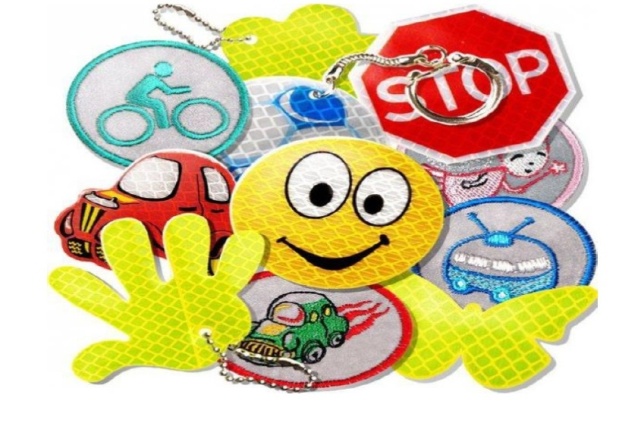 	Акция «Пятёрка за световозвращатель»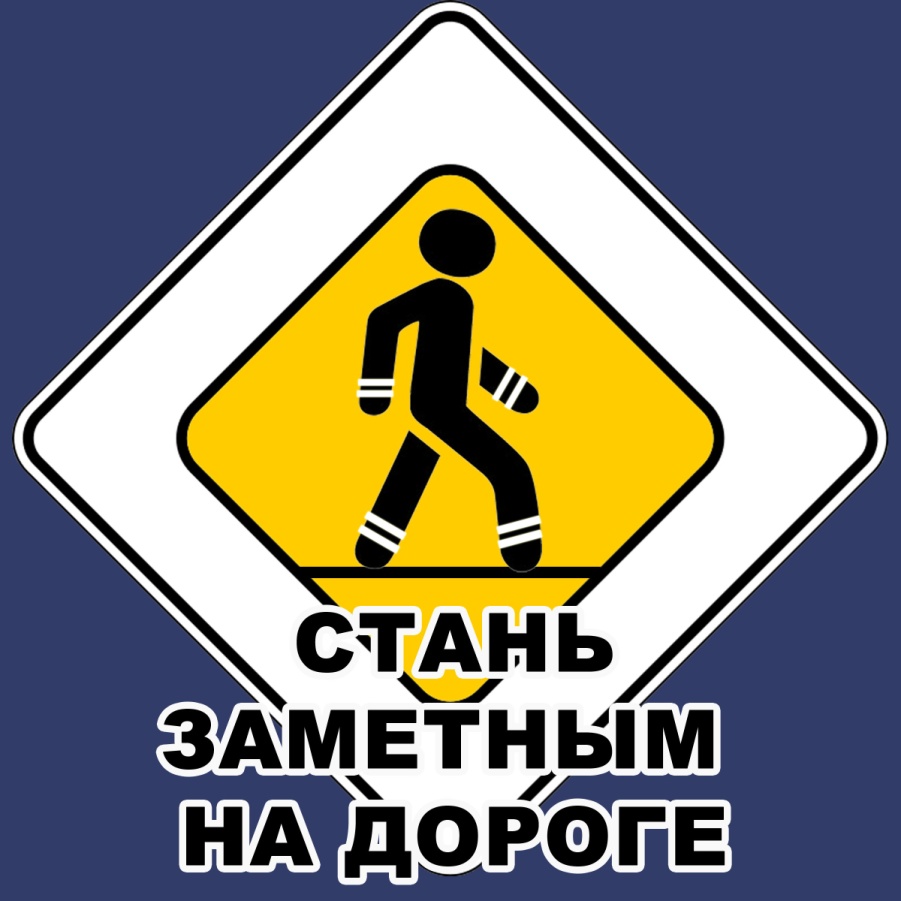 Зам. директора по воспитательной работе МКОУ СОШ №1  Кутиева Патимат ЗурпукаловнаОтчет МКОУ СОШ №1  о проведении акции«Пятёрка за световозвращатель».С 20 по 30 января в школе прошла акция «Пятёрка за световозвращатель».Мероприятие направлено на популяризацию использования световозвращающих элементов на одежде пешеходов, в темное время суток. 
Цель акции - объяснить школьникам, что использование световозвращающих элементов на одежде позволяет водителю заметить пешехода на дороге в темное время суток и условиях недостаточной видимости намного раньше, и принять все необходимые меры для того чтобы избежать наезда.  Члены отряда ЮИД  с  1 по 8 кл. провели классные часы «Световозвращатель зачем ты нам?», направленные на пропаганду использования на одежде световозвращающих элементов. На мероприятие учащимся показывали видео ролик «Световозвращатели». 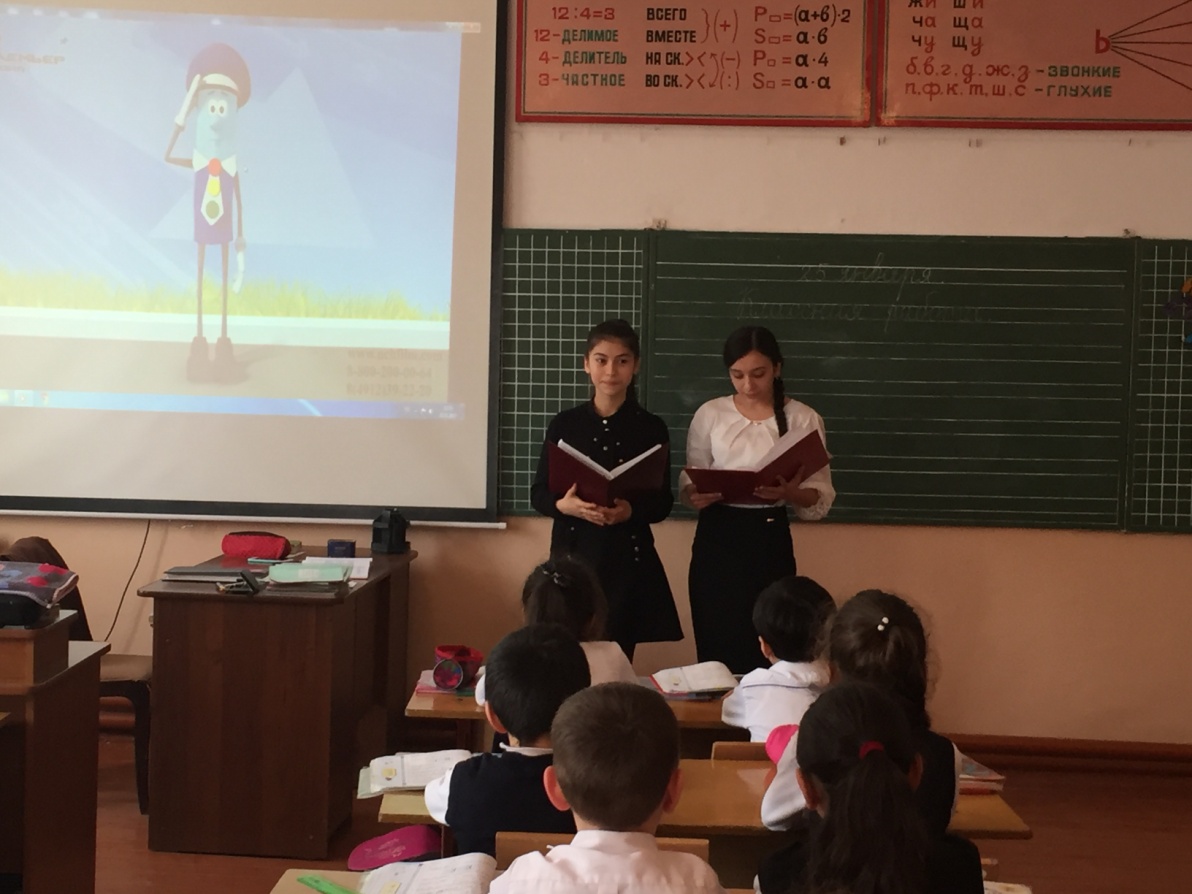 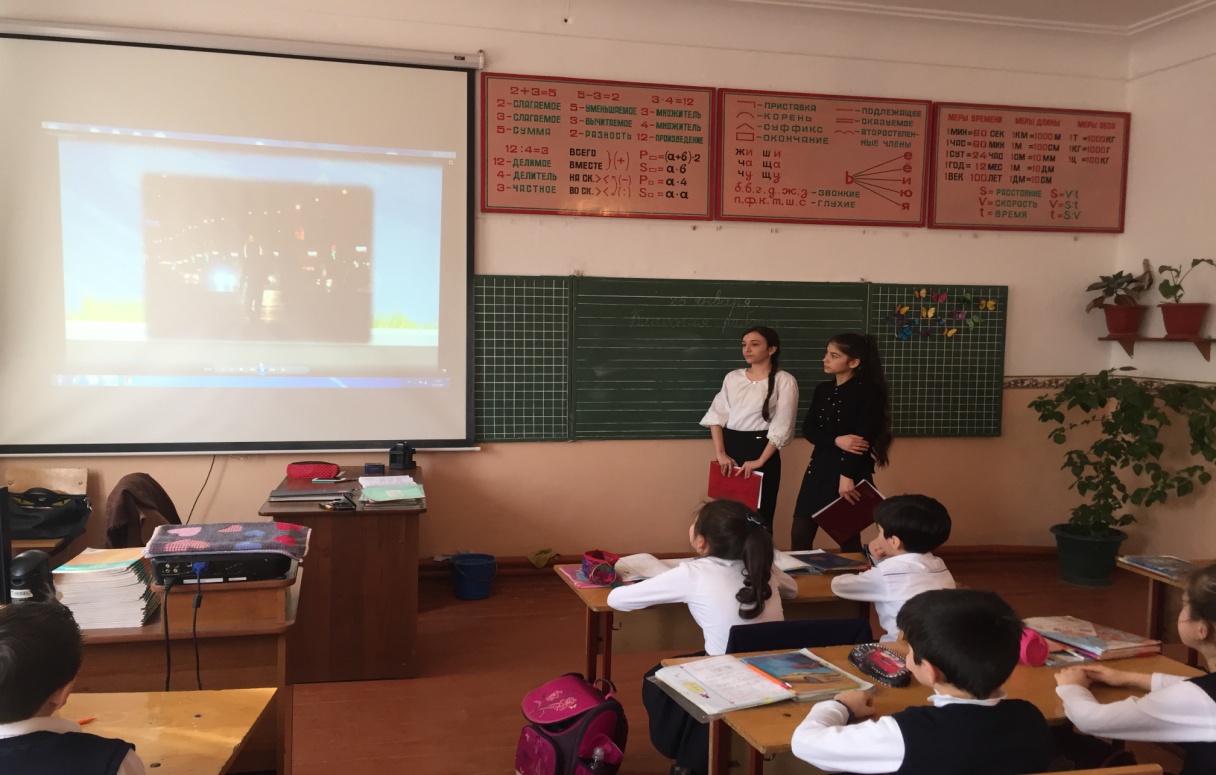 Учащимся было дано домашнее задание приобрести фликеры, световозвращающие ленты, прикрепить их к портфелю, рюкзаку, верхней одежде.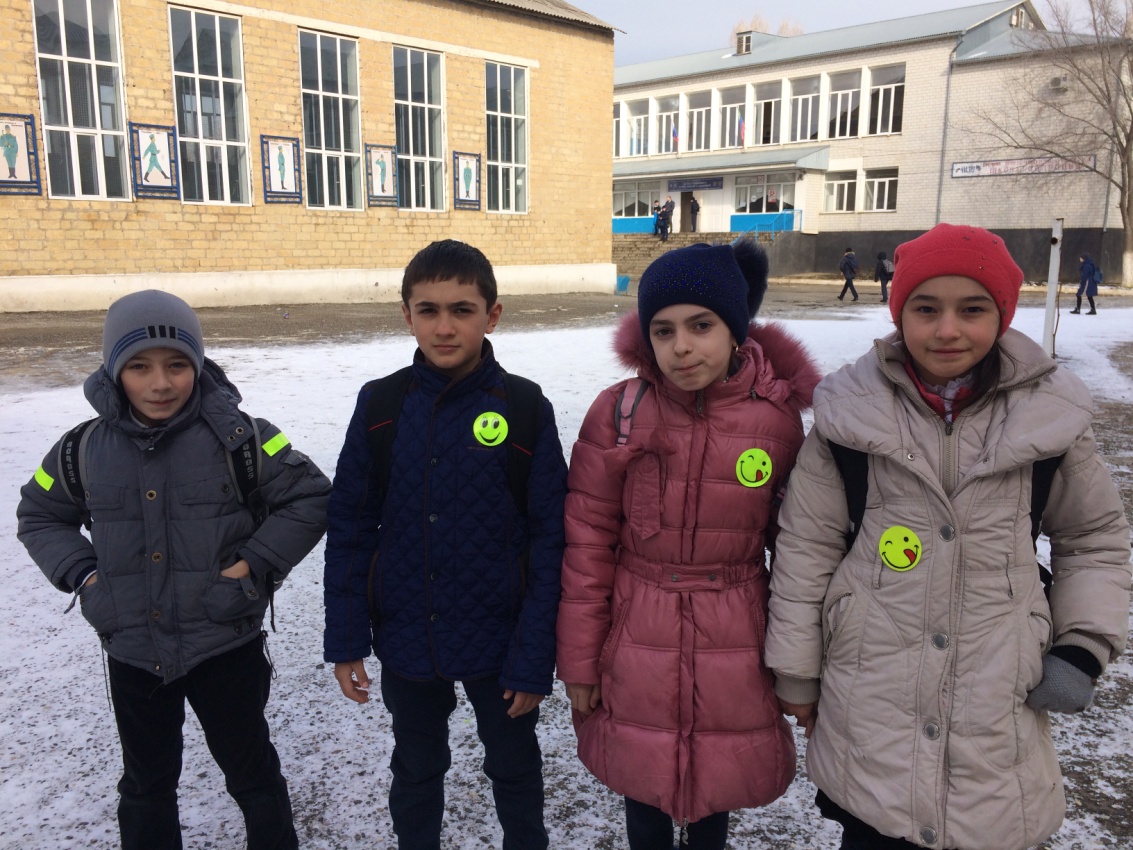 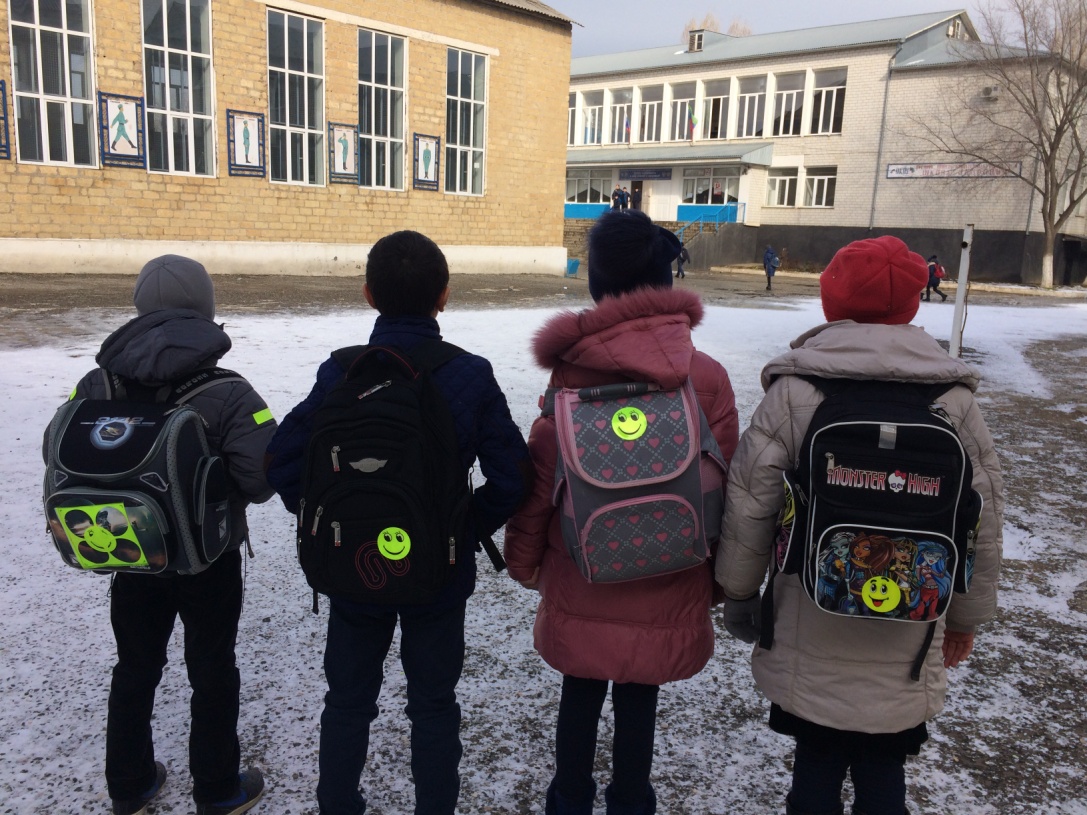  Классному руководителю было поручено контролировать эту работу, в классах создать «Светопатрули» , которые систематически будут следить за использованием детьми световозвращающих элементов.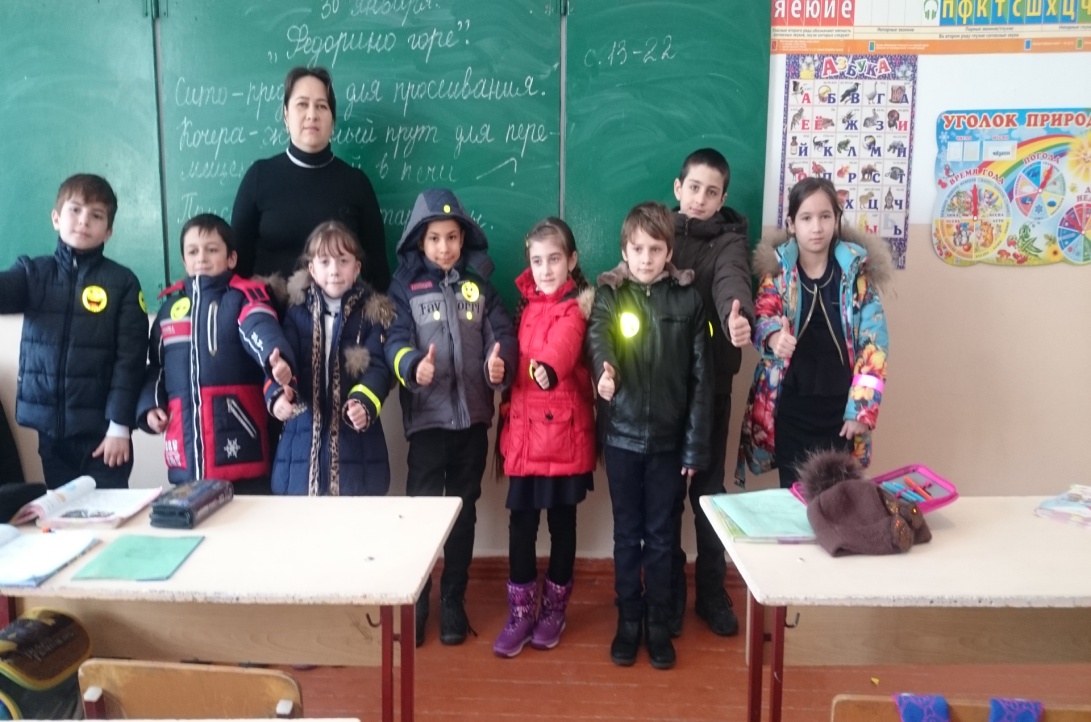 30 января организовали проверку, как учащиеся справились с заданием.  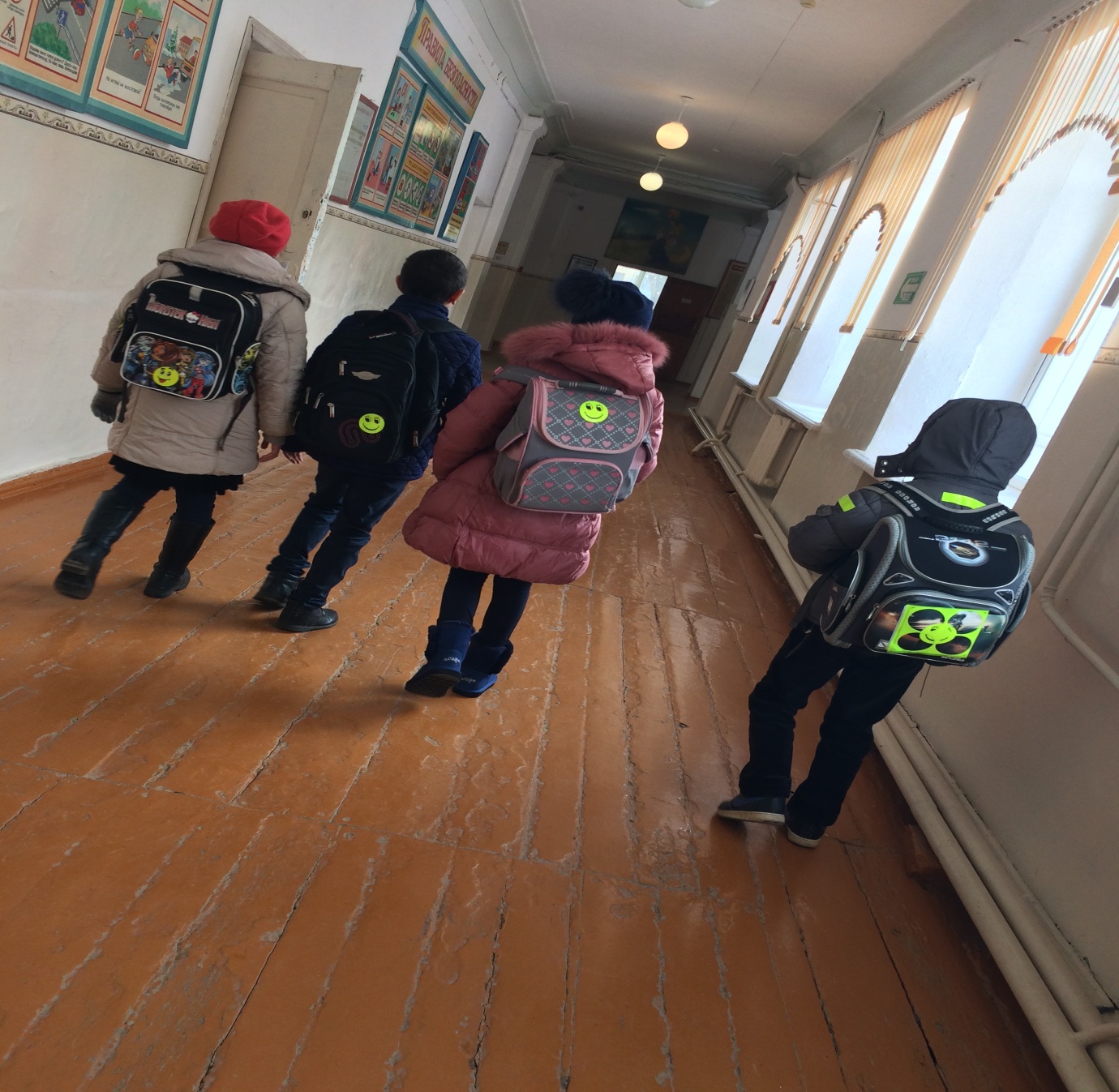 В течение акции провели выставку рисунков и плакатов «Пешеход, стань заметнее на дороге!». Провели родительские собрания, раздали учащимся памятки  «Фликеры детям купите родители, пусть на дороге их видят водители».                                                                               Памятка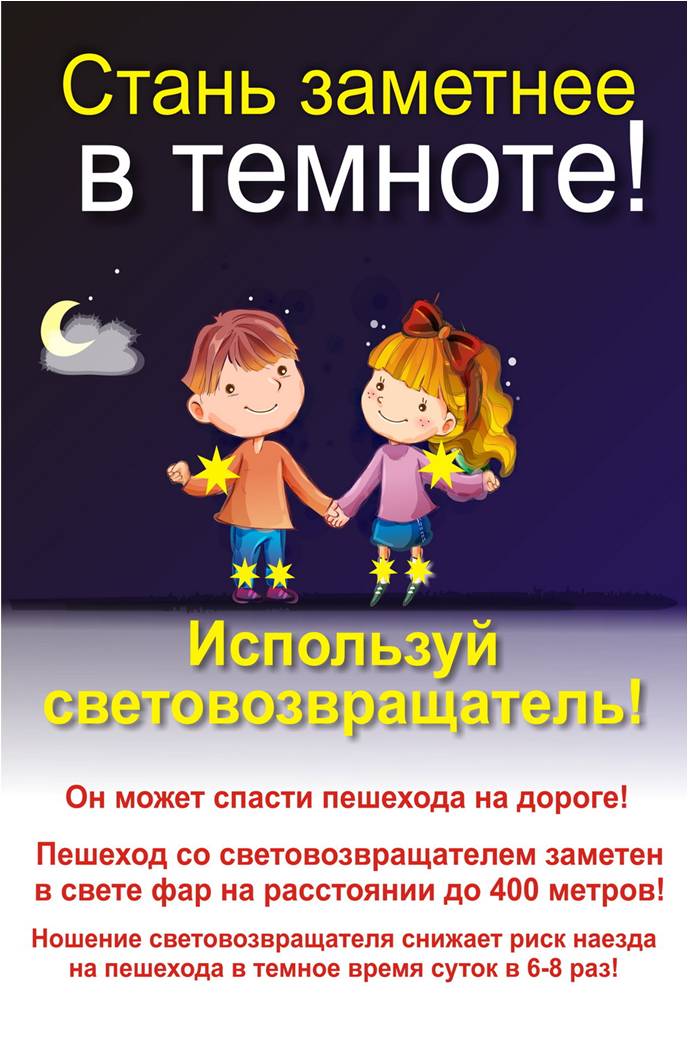 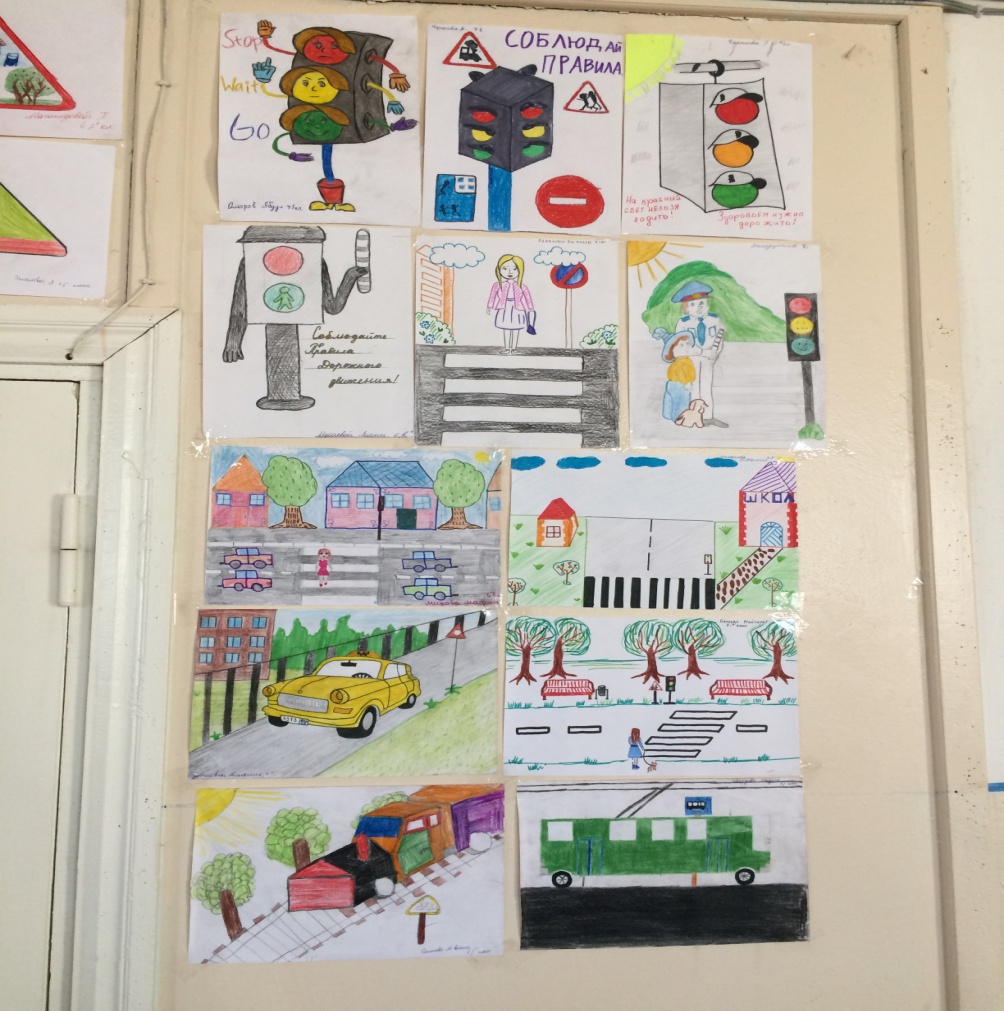 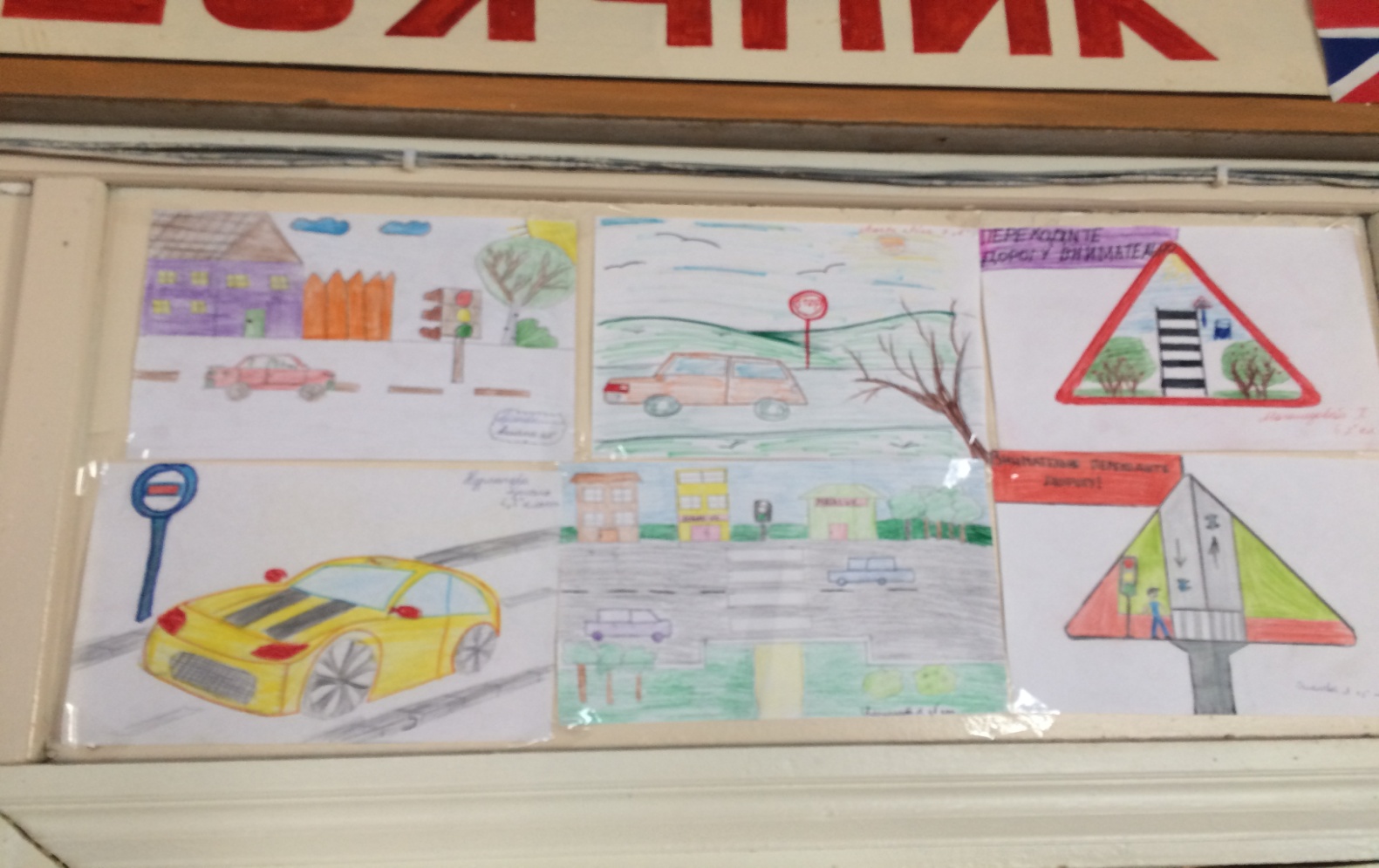 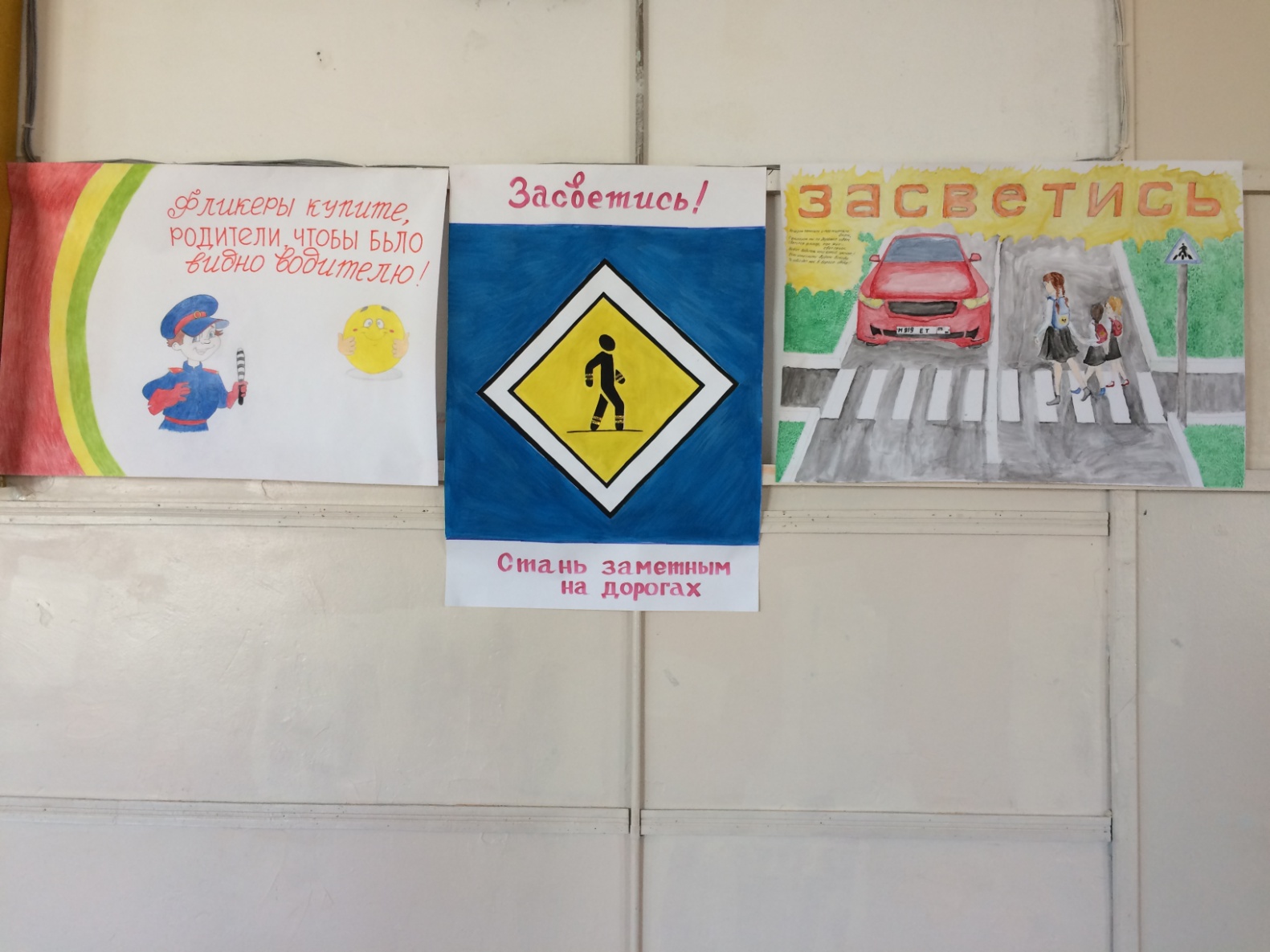 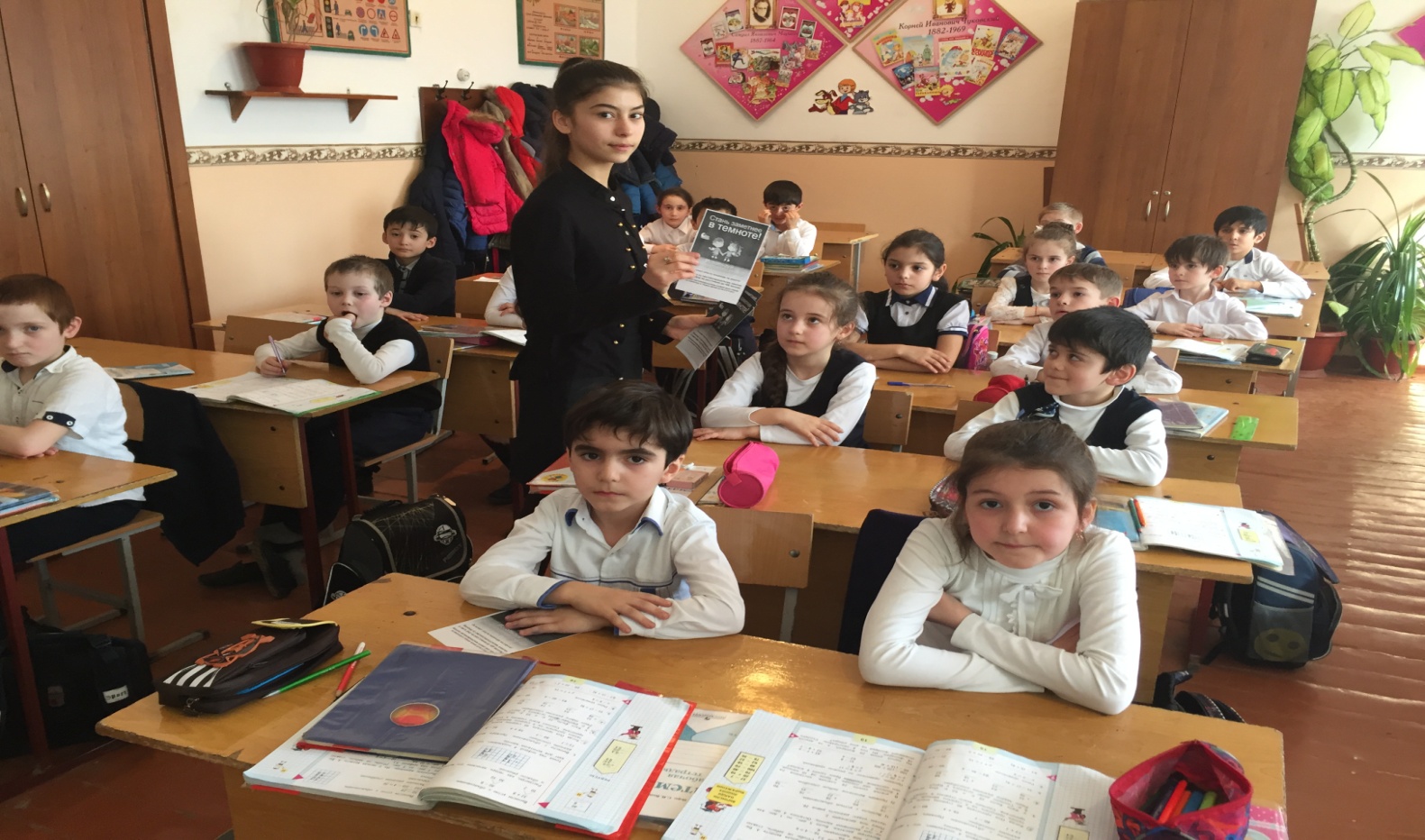 